INDICAÇÃO Nº            /2021Ementa: Realizar corte de mato e limpeza da Praça Cartonifício, no bairro Jardim Celani. Senhor Presidente:			O vereador FRANKLIN, solicita que seja encaminhada a Excelentíssima Senhora Prefeita Municipal a seguinte indicação: (fotos em anexo)Realizar corte de mato e limpeza na Praça Cartonifício, localizada no bairro Jardim Celani.Justificativa:			Munícipes frequentadores dessa regiãoprocuraram este vereador para solicitarem providências.Valinhos,13 de dezembro de 2021.Franklin Duarte de LimaVereador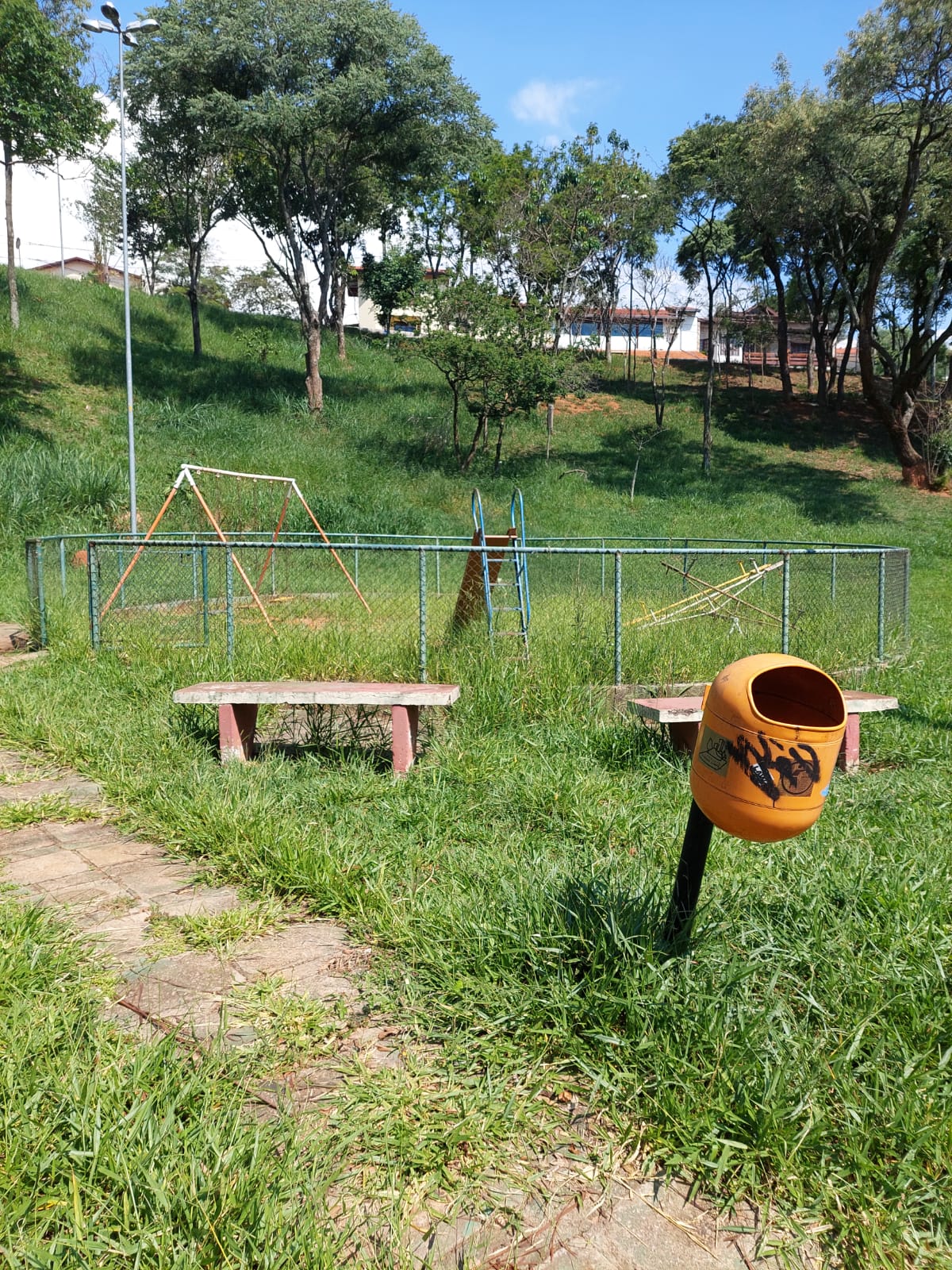 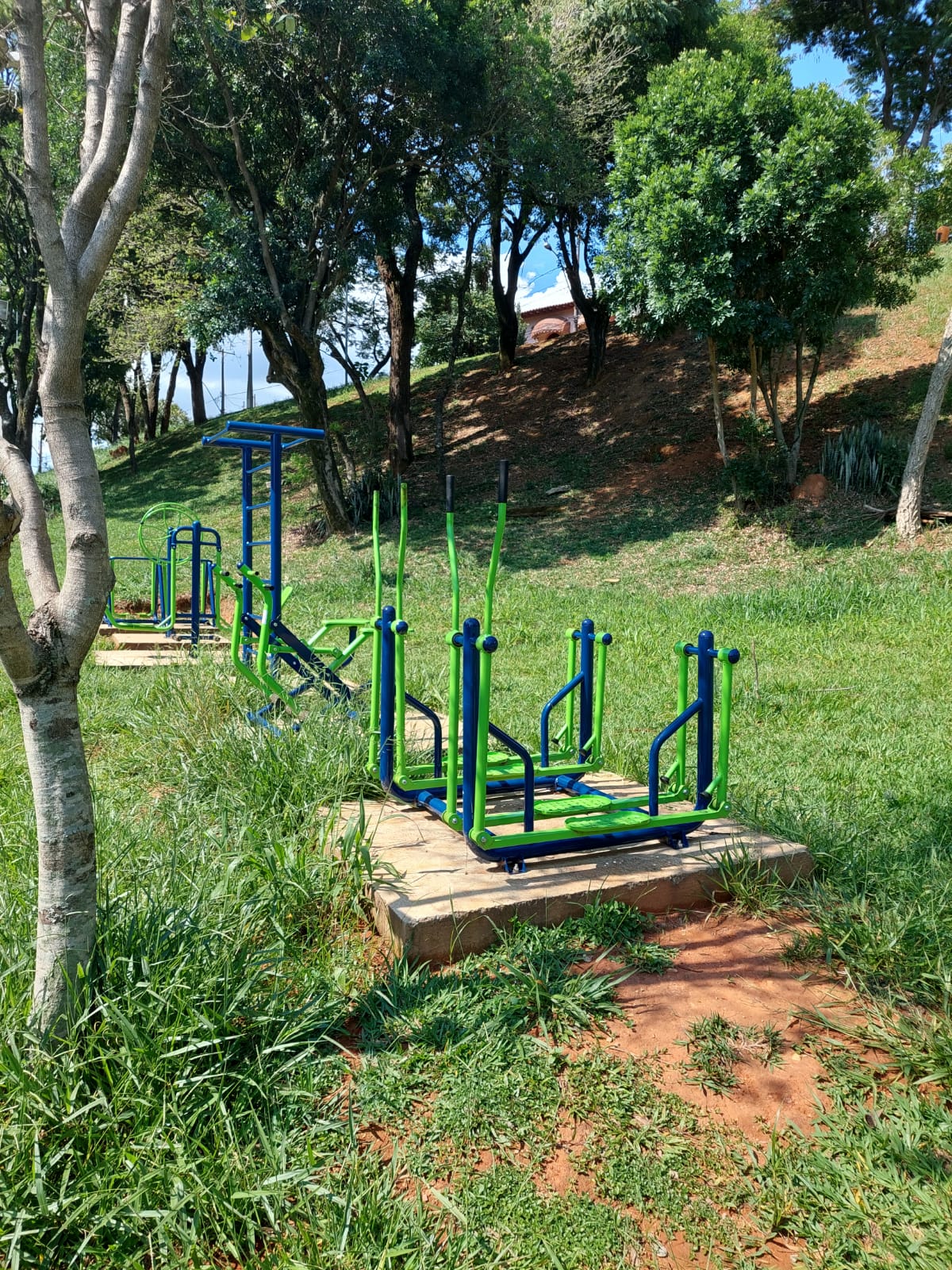 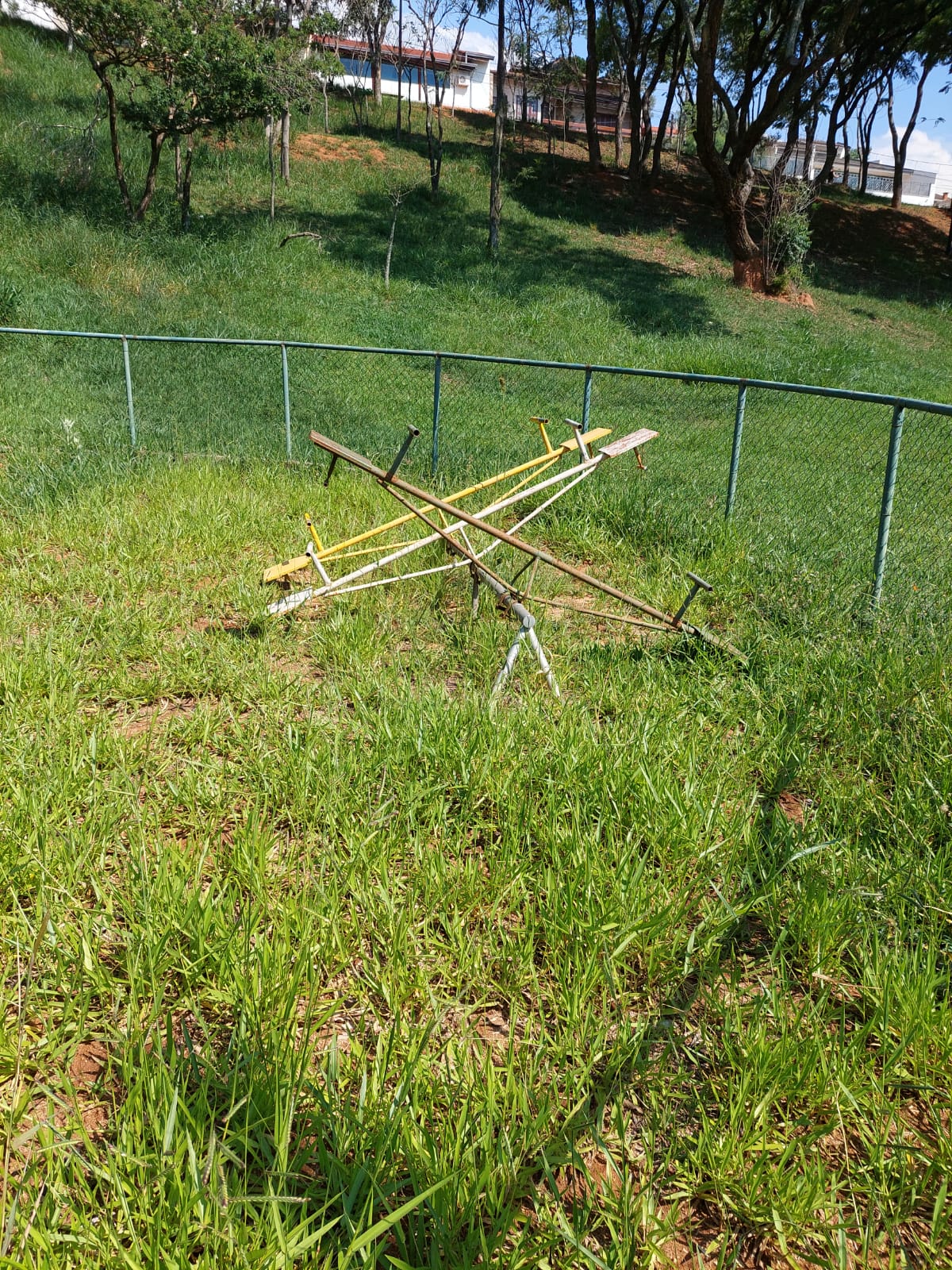 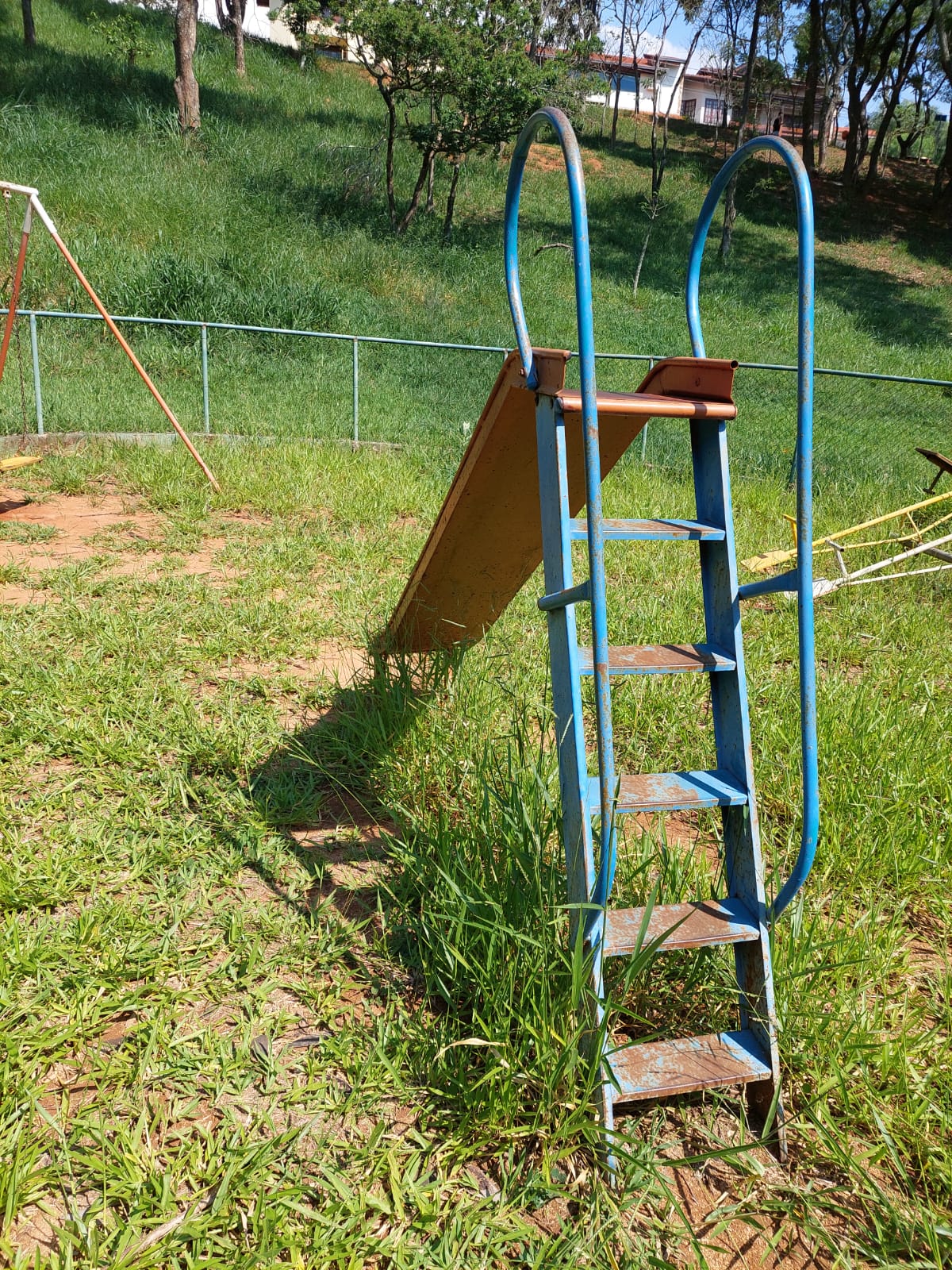 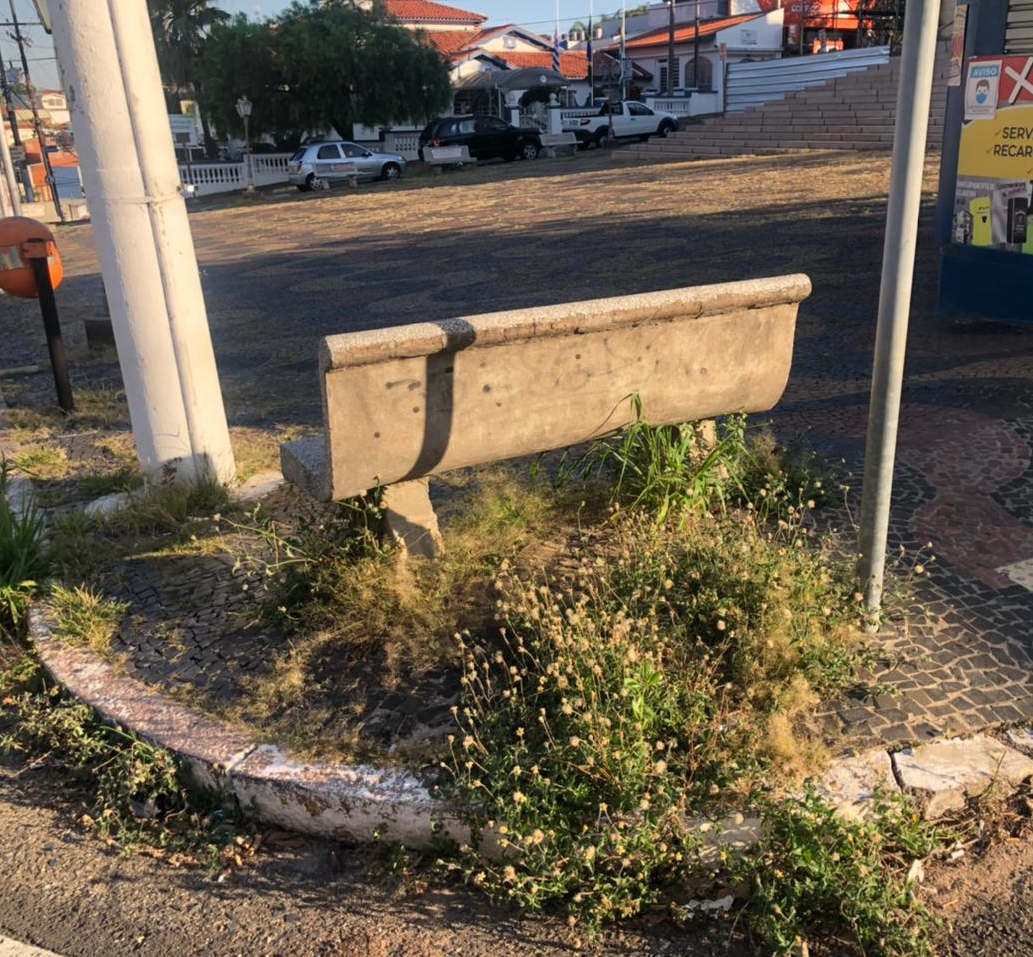 